Application for an Institution to Participate in Credit Accumulation and Transfer (KCATs)Please note: (1) I hereby confirm that I have read and understood the terms and conditions under which my institutions will participate in the KCATs and promise to abide by them;(2) My institution shall not withdraw a program from the KCATs system without the permission of KNQA;3. Attach the list of all qualifications that your Institution has submitted to participate in the KCATs system.Submit All Information to;The Director GeneralKenya National Qualifications AuthorityPo Box 72635-00200Nairobi, KenyaEmail: dg@kna.go.keWebsite: www.knqa.go.ke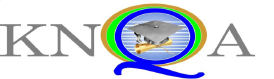 APPLICATION FOR AN INSTITUTION TO PARTICIPATE IN KCATS APPLICATION FOR AN INSTITUTION TO PARTICIPATE IN KCATS Please refer to the KNQA Act no. 22 of 2014 and KNQF regulations, 2018 when completing this form.Please refer to the KNQA Act no. 22 of 2014 and KNQF regulations, 2018 when completing this form.Submitting Organisation's informationSubmitting Organisation's informationORGANISATION DETAILS
Full name(s) and preferred abbreviation of the submitting organisation(s):ORGANISATION DETAILS
Full name(s) and preferred abbreviation of the submitting organisation(s):Address:Address:Postcode:Postcode:Telephone Number:Telephone Number:Website:Website:SUBMITTING REPRESENTATIVE DETAILSSUBMITTING REPRESENTATIVE DETAILSSubmitting Representative's Name: Submitting Representative's Name: Job Title: Job Title: E-mail: E-mail: Telephone Number: Telephone Number: Date Submitted: Date Submitted: Signature and Official Rubber stamp:Signature and Official Rubber stamp:ACCOUNTABLE OFFICER DETAILSACCOUNTABLE OFFICER DETAILSAccountable Officer's Name:Accountable Officer's Name:Job Title:Job Title:E-mail:E-mail:Telephone Number:Telephone Number:KINDLY LIST ON A SEPARATE PIECE OF PAPER ALL THE QULAIFICATIONS THAT YOU WOULD LIKE TO PARTICIPATE IN THE KCATS (CERTIFICATE, DIPLOMA, BACHELORS AND OTHER LEVELS AND THE CREDITS AND DURATION OF STUDY OF EACH)